السؤال الأول: اختاري الإجابة الصحيحة فيما يلي (إجابة واحدة فقط) السؤال الثاني: انقل الرقم المناسب من العمود  بما يناسبه من العمود  فيما يلي:السؤال الثالث: اختاري A إذا كانت العبارة صحيحة و B إذا كانت العبارة خاطئة فيما يلي: السؤال الثالث:    اجيب عما يلي:مستعملاً القرص الدوّار المبين في الشكل المجاور، ما احتمال عدم استقرار المؤشر على اللون الأخضر؟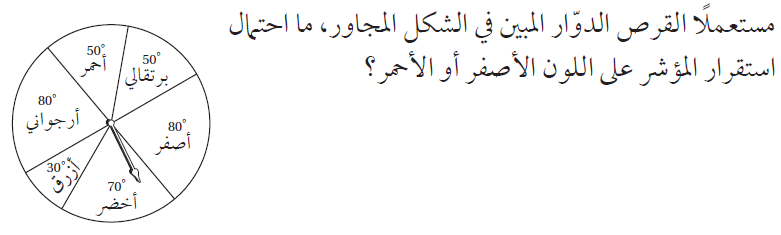  ......................................................................................................................................................................................................................................................................................................................................................................................إذا كانت النقطة  تقع على دائرة الوحدة، فأوجد ...........................................................................................................................................................................................................................................................................................................................................................................................................................................................................................................................................................................................................................................................................................................................................................المملكة العربية السعودية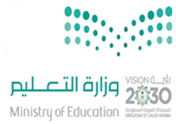 وزارة التعليمالإدارة العامة للتعليم بـ..............المدرسة الثانوية ...............الدرجة النهائيةالمادة:رياضيات2-3المملكة العربية السعوديةوزارة التعليمالإدارة العامة للتعليم بـ..............المدرسة الثانوية ...............الدرجة النهائيةالتاريخ:29/11/1444هـالمملكة العربية السعوديةوزارة التعليمالإدارة العامة للتعليم بـ..............المدرسة الثانوية ...............الدرجة النهائيةالزمن:ساعتان ونصفالمملكة العربية السعوديةوزارة التعليمالإدارة العامة للتعليم بـ..............المدرسة الثانوية ...............الدرجة النهائيةاليوم:الأحـــــدأسئلة اختبار مقرر رياضيات2-3 (مسارات/عام) الفصل الدراسي الثالث لعام 1444 هـأسئلة اختبار مقرر رياضيات2-3 (مسارات/عام) الفصل الدراسي الثالث لعام 1444 هـأسئلة اختبار مقرر رياضيات2-3 (مسارات/عام) الفصل الدراسي الثالث لعام 1444 هـأسئلة اختبار مقرر رياضيات2-3 (مسارات/عام) الفصل الدراسي الثالث لعام 1444 هـاسم الطالبة رباعي:الصف:رقم الجلوس:رقم الجلوس:الأسئلةالدرجـةالدرجـةالمصـححة وتوقيعهاالمراجعة وتوقيعهاالمدققة وتوقيعهااستفتحي بالبسملة والدعاء بالتيسير والتوفيق للصواب.ثقي في نفسك وعقلك وأنك قادرة على النجاح.تذكري أن الله يراك.عند التظليل في ورقة الإجابة يمنع التظليل الباهت والمزدوج.الأسئلةرقماًكتابةالمصـححة وتوقيعهاالمراجعة وتوقيعهاالمدققة وتوقيعهااستفتحي بالبسملة والدعاء بالتيسير والتوفيق للصواب.ثقي في نفسك وعقلك وأنك قادرة على النجاح.تذكري أن الله يراك.عند التظليل في ورقة الإجابة يمنع التظليل الباهت والمزدوج.الأولاستفتحي بالبسملة والدعاء بالتيسير والتوفيق للصواب.ثقي في نفسك وعقلك وأنك قادرة على النجاح.تذكري أن الله يراك.عند التظليل في ورقة الإجابة يمنع التظليل الباهت والمزدوج.الثانياستفتحي بالبسملة والدعاء بالتيسير والتوفيق للصواب.ثقي في نفسك وعقلك وأنك قادرة على النجاح.تذكري أن الله يراك.عند التظليل في ورقة الإجابة يمنع التظليل الباهت والمزدوج.الثالثاستفتحي بالبسملة والدعاء بالتيسير والتوفيق للصواب.ثقي في نفسك وعقلك وأنك قادرة على النجاح.تذكري أن الله يراك.عند التظليل في ورقة الإجابة يمنع التظليل الباهت والمزدوج.محل لبيع الملابس فيه  ماركات من البدلات الرجالية، لكل منها  موديلات مختلفة، ولكل موديل  ألون مختلفة. فكم نوعاً مختلفاً من البدلات يوجد في المحل؟محل لبيع الملابس فيه  ماركات من البدلات الرجالية، لكل منها  موديلات مختلفة، ولكل موديل  ألون مختلفة. فكم نوعاً مختلفاً من البدلات يوجد في المحل؟محل لبيع الملابس فيه  ماركات من البدلات الرجالية، لكل منها  موديلات مختلفة، ولكل موديل  ألون مختلفة. فكم نوعاً مختلفاً من البدلات يوجد في المحل؟محل لبيع الملابس فيه  ماركات من البدلات الرجالية، لكل منها  موديلات مختلفة، ولكل موديل  ألون مختلفة. فكم نوعاً مختلفاً من البدلات يوجد في المحل؟محل لبيع الملابس فيه  ماركات من البدلات الرجالية، لكل منها  موديلات مختلفة، ولكل موديل  ألون مختلفة. فكم نوعاً مختلفاً من البدلات يوجد في المحل؟محل لبيع الملابس فيه  ماركات من البدلات الرجالية، لكل منها  موديلات مختلفة، ولكل موديل  ألون مختلفة. فكم نوعاً مختلفاً من البدلات يوجد في المحل؟محل لبيع الملابس فيه  ماركات من البدلات الرجالية، لكل منها  موديلات مختلفة، ولكل موديل  ألون مختلفة. فكم نوعاً مختلفاً من البدلات يوجد في المحل؟محل لبيع الملابس فيه  ماركات من البدلات الرجالية، لكل منها  موديلات مختلفة، ولكل موديل  ألون مختلفة. فكم نوعاً مختلفاً من البدلات يوجد في المحل؟ABCDإذا اختير تبديل من الحرف أ، أ، ع، ل، م، د، عشوائياً فما احتمال ان يكوّن هذا التبديل كلمة "العادم"؟إذا اختير تبديل من الحرف أ، أ، ع، ل، م، د، عشوائياً فما احتمال ان يكوّن هذا التبديل كلمة "العادم"؟إذا اختير تبديل من الحرف أ، أ، ع، ل، م، د، عشوائياً فما احتمال ان يكوّن هذا التبديل كلمة "العادم"؟إذا اختير تبديل من الحرف أ، أ، ع، ل، م، د، عشوائياً فما احتمال ان يكوّن هذا التبديل كلمة "العادم"؟إذا اختير تبديل من الحرف أ، أ، ع، ل، م، د، عشوائياً فما احتمال ان يكوّن هذا التبديل كلمة "العادم"؟إذا اختير تبديل من الحرف أ، أ، ع، ل، م، د، عشوائياً فما احتمال ان يكوّن هذا التبديل كلمة "العادم"؟إذا اختير تبديل من الحرف أ، أ، ع، ل، م، د، عشوائياً فما احتمال ان يكوّن هذا التبديل كلمة "العادم"؟إذا اختير تبديل من الحرف أ، أ، ع، ل، م، د، عشوائياً فما احتمال ان يكوّن هذا التبديل كلمة "العادم"؟ABCDاختيرت النقطة  عشوائياً على  . أوجد 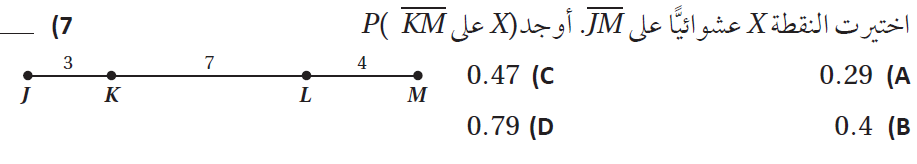 اختيرت النقطة  عشوائياً على  . أوجد اختيرت النقطة  عشوائياً على  . أوجد اختيرت النقطة  عشوائياً على  . أوجد اختيرت النقطة  عشوائياً على  . أوجد اختيرت النقطة  عشوائياً على  . أوجد اختيرت النقطة  عشوائياً على  . أوجد اختيرت النقطة  عشوائياً على  . أوجد ABCDإذا وضعت خمس بطاقات كُتبت عليها الأرقام من  إلى  في صف، فما احتمال أن تكون البطاقة التي تحمل الرقم  الأولى من اليسار والتي تحمل الرقم  الثانية من اليسار؟إذا وضعت خمس بطاقات كُتبت عليها الأرقام من  إلى  في صف، فما احتمال أن تكون البطاقة التي تحمل الرقم  الأولى من اليسار والتي تحمل الرقم  الثانية من اليسار؟إذا وضعت خمس بطاقات كُتبت عليها الأرقام من  إلى  في صف، فما احتمال أن تكون البطاقة التي تحمل الرقم  الأولى من اليسار والتي تحمل الرقم  الثانية من اليسار؟إذا وضعت خمس بطاقات كُتبت عليها الأرقام من  إلى  في صف، فما احتمال أن تكون البطاقة التي تحمل الرقم  الأولى من اليسار والتي تحمل الرقم  الثانية من اليسار؟إذا وضعت خمس بطاقات كُتبت عليها الأرقام من  إلى  في صف، فما احتمال أن تكون البطاقة التي تحمل الرقم  الأولى من اليسار والتي تحمل الرقم  الثانية من اليسار؟إذا وضعت خمس بطاقات كُتبت عليها الأرقام من  إلى  في صف، فما احتمال أن تكون البطاقة التي تحمل الرقم  الأولى من اليسار والتي تحمل الرقم  الثانية من اليسار؟إذا وضعت خمس بطاقات كُتبت عليها الأرقام من  إلى  في صف، فما احتمال أن تكون البطاقة التي تحمل الرقم  الأولى من اليسار والتي تحمل الرقم  الثانية من اليسار؟إذا وضعت خمس بطاقات كُتبت عليها الأرقام من  إلى  في صف، فما احتمال أن تكون البطاقة التي تحمل الرقم  الأولى من اليسار والتي تحمل الرقم  الثانية من اليسار؟ABCD إذا جلست، أنت و  أشخاص حول طاولة مستديرة، واخترتم مقاعدكم عشوائياً، فما احتمال أن تكون أنت الأقرب إلى المطبخ؟ إذا جلست، أنت و  أشخاص حول طاولة مستديرة، واخترتم مقاعدكم عشوائياً، فما احتمال أن تكون أنت الأقرب إلى المطبخ؟ إذا جلست، أنت و  أشخاص حول طاولة مستديرة، واخترتم مقاعدكم عشوائياً، فما احتمال أن تكون أنت الأقرب إلى المطبخ؟ إذا جلست، أنت و  أشخاص حول طاولة مستديرة، واخترتم مقاعدكم عشوائياً، فما احتمال أن تكون أنت الأقرب إلى المطبخ؟ إذا جلست، أنت و  أشخاص حول طاولة مستديرة، واخترتم مقاعدكم عشوائياً، فما احتمال أن تكون أنت الأقرب إلى المطبخ؟ إذا جلست، أنت و  أشخاص حول طاولة مستديرة، واخترتم مقاعدكم عشوائياً، فما احتمال أن تكون أنت الأقرب إلى المطبخ؟ إذا جلست، أنت و  أشخاص حول طاولة مستديرة، واخترتم مقاعدكم عشوائياً، فما احتمال أن تكون أنت الأقرب إلى المطبخ؟ إذا جلست، أنت و  أشخاص حول طاولة مستديرة، واخترتم مقاعدكم عشوائياً، فما احتمال أن تكون أنت الأقرب إلى المطبخ؟ABCDعند إلقاء مكعبين مرقمين، ما احتمال ظهور الرقم  على وجهي المكعبين العلويين؟عند إلقاء مكعبين مرقمين، ما احتمال ظهور الرقم  على وجهي المكعبين العلويين؟عند إلقاء مكعبين مرقمين، ما احتمال ظهور الرقم  على وجهي المكعبين العلويين؟عند إلقاء مكعبين مرقمين، ما احتمال ظهور الرقم  على وجهي المكعبين العلويين؟عند إلقاء مكعبين مرقمين، ما احتمال ظهور الرقم  على وجهي المكعبين العلويين؟عند إلقاء مكعبين مرقمين، ما احتمال ظهور الرقم  على وجهي المكعبين العلويين؟عند إلقاء مكعبين مرقمين، ما احتمال ظهور الرقم  على وجهي المكعبين العلويين؟عند إلقاء مكعبين مرقمين، ما احتمال ظهور الرقم  على وجهي المكعبين العلويين؟ABCDإذا كان احتمال هطول المطر  فإن احتمال عدم هطوله؟إذا كان احتمال هطول المطر  فإن احتمال عدم هطوله؟إذا كان احتمال هطول المطر  فإن احتمال عدم هطوله؟إذا كان احتمال هطول المطر  فإن احتمال عدم هطوله؟إذا كان احتمال هطول المطر  فإن احتمال عدم هطوله؟إذا كان احتمال هطول المطر  فإن احتمال عدم هطوله؟إذا كان احتمال هطول المطر  فإن احتمال عدم هطوله؟إذا كان احتمال هطول المطر  فإن احتمال عدم هطوله؟ABCDرُقمت قطاعات متطابقة في قرص من  إلى  ، إذا أُدير مؤشر القرص، فما احتمال ان يستقر المؤشر عند العدد  إذا عُلم إنه استقر عند عدد فردي؟رُقمت قطاعات متطابقة في قرص من  إلى  ، إذا أُدير مؤشر القرص، فما احتمال ان يستقر المؤشر عند العدد  إذا عُلم إنه استقر عند عدد فردي؟رُقمت قطاعات متطابقة في قرص من  إلى  ، إذا أُدير مؤشر القرص، فما احتمال ان يستقر المؤشر عند العدد  إذا عُلم إنه استقر عند عدد فردي؟رُقمت قطاعات متطابقة في قرص من  إلى  ، إذا أُدير مؤشر القرص، فما احتمال ان يستقر المؤشر عند العدد  إذا عُلم إنه استقر عند عدد فردي؟رُقمت قطاعات متطابقة في قرص من  إلى  ، إذا أُدير مؤشر القرص، فما احتمال ان يستقر المؤشر عند العدد  إذا عُلم إنه استقر عند عدد فردي؟رُقمت قطاعات متطابقة في قرص من  إلى  ، إذا أُدير مؤشر القرص، فما احتمال ان يستقر المؤشر عند العدد  إذا عُلم إنه استقر عند عدد فردي؟رُقمت قطاعات متطابقة في قرص من  إلى  ، إذا أُدير مؤشر القرص، فما احتمال ان يستقر المؤشر عند العدد  إذا عُلم إنه استقر عند عدد فردي؟رُقمت قطاعات متطابقة في قرص من  إلى  ، إذا أُدير مؤشر القرص، فما احتمال ان يستقر المؤشر عند العدد  إذا عُلم إنه استقر عند عدد فردي؟ABCDإذا اختيرت نقطة عشوائياً في الشكل المجاور، فما احتمال أن تقع في المنطقة المظللة؟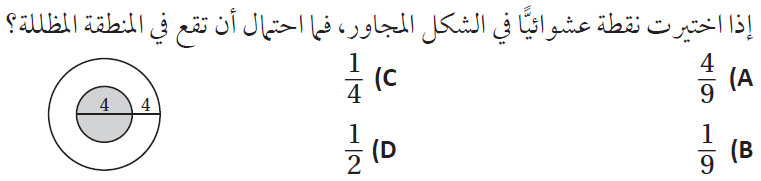 إذا اختيرت نقطة عشوائياً في الشكل المجاور، فما احتمال أن تقع في المنطقة المظللة؟إذا اختيرت نقطة عشوائياً في الشكل المجاور، فما احتمال أن تقع في المنطقة المظللة؟إذا اختيرت نقطة عشوائياً في الشكل المجاور، فما احتمال أن تقع في المنطقة المظللة؟إذا اختيرت نقطة عشوائياً في الشكل المجاور، فما احتمال أن تقع في المنطقة المظللة؟إذا اختيرت نقطة عشوائياً في الشكل المجاور، فما احتمال أن تقع في المنطقة المظللة؟إذا اختيرت نقطة عشوائياً في الشكل المجاور، فما احتمال أن تقع في المنطقة المظللة؟إذا اختيرت نقطة عشوائياً في الشكل المجاور، فما احتمال أن تقع في المنطقة المظللة؟ABCD يراد اختيار طالبين من بين  طالباً، ما احتمال ان يكون الطالبان عمر ومصعب؟ يراد اختيار طالبين من بين  طالباً، ما احتمال ان يكون الطالبان عمر ومصعب؟ يراد اختيار طالبين من بين  طالباً، ما احتمال ان يكون الطالبان عمر ومصعب؟ يراد اختيار طالبين من بين  طالباً، ما احتمال ان يكون الطالبان عمر ومصعب؟ يراد اختيار طالبين من بين  طالباً، ما احتمال ان يكون الطالبان عمر ومصعب؟ يراد اختيار طالبين من بين  طالباً، ما احتمال ان يكون الطالبان عمر ومصعب؟ يراد اختيار طالبين من بين  طالباً، ما احتمال ان يكون الطالبان عمر ومصعب؟ يراد اختيار طالبين من بين  طالباً، ما احتمال ان يكون الطالبان عمر ومصعب؟ABCD رمي مكعبين مرقمين وظهور عددين متماثلين على وجهي المكعبين أو مجموع العددين . رمي مكعبين مرقمين وظهور عددين متماثلين على وجهي المكعبين أو مجموع العددين . رمي مكعبين مرقمين وظهور عددين متماثلين على وجهي المكعبين أو مجموع العددين . رمي مكعبين مرقمين وظهور عددين متماثلين على وجهي المكعبين أو مجموع العددين . رمي مكعبين مرقمين وظهور عددين متماثلين على وجهي المكعبين أو مجموع العددين . رمي مكعبين مرقمين وظهور عددين متماثلين على وجهي المكعبين أو مجموع العددين . رمي مكعبين مرقمين وظهور عددين متماثلين على وجهي المكعبين أو مجموع العددين . رمي مكعبين مرقمين وظهور عددين متماثلين على وجهي المكعبين أو مجموع العددين .AمستقلةBغير مستقلةCمتنافيةDغير متنافيةصندوق يحوي كرتين حمراوين وثلاث كرات زرقاء، فإذا سحبت كرة زرقاء بدون إرجاع، فما احتمال سحب كرة زرقاء ثانية؟صندوق يحوي كرتين حمراوين وثلاث كرات زرقاء، فإذا سحبت كرة زرقاء بدون إرجاع، فما احتمال سحب كرة زرقاء ثانية؟صندوق يحوي كرتين حمراوين وثلاث كرات زرقاء، فإذا سحبت كرة زرقاء بدون إرجاع، فما احتمال سحب كرة زرقاء ثانية؟صندوق يحوي كرتين حمراوين وثلاث كرات زرقاء، فإذا سحبت كرة زرقاء بدون إرجاع، فما احتمال سحب كرة زرقاء ثانية؟صندوق يحوي كرتين حمراوين وثلاث كرات زرقاء، فإذا سحبت كرة زرقاء بدون إرجاع، فما احتمال سحب كرة زرقاء ثانية؟صندوق يحوي كرتين حمراوين وثلاث كرات زرقاء، فإذا سحبت كرة زرقاء بدون إرجاع، فما احتمال سحب كرة زرقاء ثانية؟صندوق يحوي كرتين حمراوين وثلاث كرات زرقاء، فإذا سحبت كرة زرقاء بدون إرجاع، فما احتمال سحب كرة زرقاء ثانية؟صندوق يحوي كرتين حمراوين وثلاث كرات زرقاء، فإذا سحبت كرة زرقاء بدون إرجاع، فما احتمال سحب كرة زرقاء ثانية؟ABCD أوجد احتمال استقرار المؤشر على اللون الأزرق مستعملاً المؤشر والقرص الدوار المجاور: 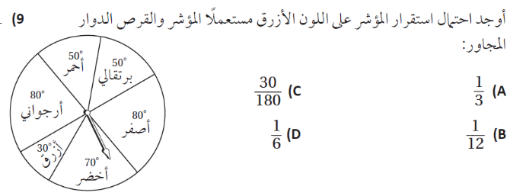  أوجد احتمال استقرار المؤشر على اللون الأزرق مستعملاً المؤشر والقرص الدوار المجاور:  أوجد احتمال استقرار المؤشر على اللون الأزرق مستعملاً المؤشر والقرص الدوار المجاور:  أوجد احتمال استقرار المؤشر على اللون الأزرق مستعملاً المؤشر والقرص الدوار المجاور:  أوجد احتمال استقرار المؤشر على اللون الأزرق مستعملاً المؤشر والقرص الدوار المجاور:  أوجد احتمال استقرار المؤشر على اللون الأزرق مستعملاً المؤشر والقرص الدوار المجاور:  أوجد احتمال استقرار المؤشر على اللون الأزرق مستعملاً المؤشر والقرص الدوار المجاور:  أوجد احتمال استقرار المؤشر على اللون الأزرق مستعملاً المؤشر والقرص الدوار المجاور: ABCDيوجد في مكتبة 20 ديوان شعر و 15 رواية و 14 كتاب تاريخ و 12 كتاب رياضيات. إذا اختير أحد الكتب من المكتبة عشوائيا، فإن احتمال اختيار كتابا في التاريخ أو الرياضيات يساوي:يوجد في مكتبة 20 ديوان شعر و 15 رواية و 14 كتاب تاريخ و 12 كتاب رياضيات. إذا اختير أحد الكتب من المكتبة عشوائيا، فإن احتمال اختيار كتابا في التاريخ أو الرياضيات يساوي:يوجد في مكتبة 20 ديوان شعر و 15 رواية و 14 كتاب تاريخ و 12 كتاب رياضيات. إذا اختير أحد الكتب من المكتبة عشوائيا، فإن احتمال اختيار كتابا في التاريخ أو الرياضيات يساوي:يوجد في مكتبة 20 ديوان شعر و 15 رواية و 14 كتاب تاريخ و 12 كتاب رياضيات. إذا اختير أحد الكتب من المكتبة عشوائيا، فإن احتمال اختيار كتابا في التاريخ أو الرياضيات يساوي:يوجد في مكتبة 20 ديوان شعر و 15 رواية و 14 كتاب تاريخ و 12 كتاب رياضيات. إذا اختير أحد الكتب من المكتبة عشوائيا، فإن احتمال اختيار كتابا في التاريخ أو الرياضيات يساوي:يوجد في مكتبة 20 ديوان شعر و 15 رواية و 14 كتاب تاريخ و 12 كتاب رياضيات. إذا اختير أحد الكتب من المكتبة عشوائيا، فإن احتمال اختيار كتابا في التاريخ أو الرياضيات يساوي:يوجد في مكتبة 20 ديوان شعر و 15 رواية و 14 كتاب تاريخ و 12 كتاب رياضيات. إذا اختير أحد الكتب من المكتبة عشوائيا، فإن احتمال اختيار كتابا في التاريخ أو الرياضيات يساوي:يوجد في مكتبة 20 ديوان شعر و 15 رواية و 14 كتاب تاريخ و 12 كتاب رياضيات. إذا اختير أحد الكتب من المكتبة عشوائيا، فإن احتمال اختيار كتابا في التاريخ أو الرياضيات يساوي:ABCD إذا كان  ، فأوجد  : إذا كان  ، فأوجد  : إذا كان  ، فأوجد  : إذا كان  ، فأوجد  : إذا كان  ، فأوجد  : إذا كان  ، فأوجد  : إذا كان  ، فأوجد  : إذا كان  ، فأوجد  :ABCD حول القياس  إلى الراديان: حول القياس  إلى الراديان: حول القياس  إلى الراديان: حول القياس  إلى الراديان: حول القياس  إلى الراديان: حول القياس  إلى الراديان: حول القياس  إلى الراديان: حول القياس  إلى الراديان:ABCD أي الزوايا تشترك مع  في ضلع الانتهاء؟ أي الزوايا تشترك مع  في ضلع الانتهاء؟ أي الزوايا تشترك مع  في ضلع الانتهاء؟ أي الزوايا تشترك مع  في ضلع الانتهاء؟ أي الزوايا تشترك مع  في ضلع الانتهاء؟ أي الزوايا تشترك مع  في ضلع الانتهاء؟ أي الزوايا تشترك مع  في ضلع الانتهاء؟ أي الزوايا تشترك مع  في ضلع الانتهاء؟ABCD أوجد القيمة الدقيقة لـ : أوجد القيمة الدقيقة لـ : أوجد القيمة الدقيقة لـ : أوجد القيمة الدقيقة لـ : أوجد القيمة الدقيقة لـ : أوجد القيمة الدقيقة لـ : أوجد القيمة الدقيقة لـ : أوجد القيمة الدقيقة لـ :ABCDأي المعادلات التالية يمكنك استعمالها لإيجاد قيمة ؟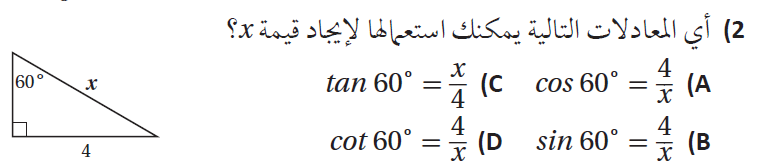 أي المعادلات التالية يمكنك استعمالها لإيجاد قيمة ؟أي المعادلات التالية يمكنك استعمالها لإيجاد قيمة ؟أي المعادلات التالية يمكنك استعمالها لإيجاد قيمة ؟أي المعادلات التالية يمكنك استعمالها لإيجاد قيمة ؟أي المعادلات التالية يمكنك استعمالها لإيجاد قيمة ؟أي المعادلات التالية يمكنك استعمالها لإيجاد قيمة ؟أي المعادلات التالية يمكنك استعمالها لإيجاد قيمة ؟ABCD ما قياس الزاوية المرجعية للزاوية ؟ ما قياس الزاوية المرجعية للزاوية ؟ ما قياس الزاوية المرجعية للزاوية ؟ ما قياس الزاوية المرجعية للزاوية ؟ ما قياس الزاوية المرجعية للزاوية ؟ ما قياس الزاوية المرجعية للزاوية ؟ ما قياس الزاوية المرجعية للزاوية ؟ ما قياس الزاوية المرجعية للزاوية ؟ABCD أوجد  في  ، إذا كانت : أوجد  في  ، إذا كانت : أوجد  في  ، إذا كانت : أوجد  في  ، إذا كانت : أوجد  في  ، إذا كانت : أوجد  في  ، إذا كانت : أوجد  في  ، إذا كانت : أوجد  في  ، إذا كانت :ABCD إذا كان  ، فحدد عدد الحلول للمثلث : إذا كان  ، فحدد عدد الحلول للمثلث : إذا كان  ، فحدد عدد الحلول للمثلث : إذا كان  ، فحدد عدد الحلول للمثلث : إذا كان  ، فحدد عدد الحلول للمثلث : إذا كان  ، فحدد عدد الحلول للمثلث : إذا كان  ، فحدد عدد الحلول للمثلث : إذا كان  ، فحدد عدد الحلول للمثلث :Aلا يوجد حلBحل واحدCحلانDثلاثة حلول حدد طول الدورة للدالة الممثلة في الشكل المجاور: 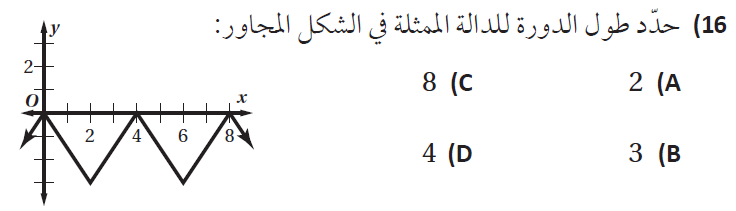 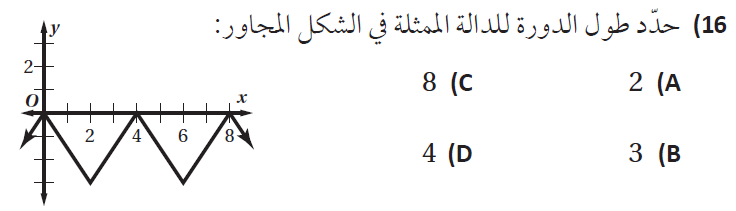  حدد طول الدورة للدالة الممثلة في الشكل المجاور:  حدد طول الدورة للدالة الممثلة في الشكل المجاور:  حدد طول الدورة للدالة الممثلة في الشكل المجاور:  حدد طول الدورة للدالة الممثلة في الشكل المجاور:  حدد طول الدورة للدالة الممثلة في الشكل المجاور:  حدد طول الدورة للدالة الممثلة في الشكل المجاور:  حدد طول الدورة للدالة الممثلة في الشكل المجاور: ABCD حل المعادلة: : حل المعادلة: : حل المعادلة: : حل المعادلة: : حل المعادلة: : حل المعادلة: : حل المعادلة: : حل المعادلة: :ABCD أوجد مساحة ، إذا كانت : أوجد مساحة ، إذا كانت : أوجد مساحة ، إذا كانت : أوجد مساحة ، إذا كانت : أوجد مساحة ، إذا كانت : أوجد مساحة ، إذا كانت : أوجد مساحة ، إذا كانت : أوجد مساحة ، إذا كانت :ABCDأوجد قيمة :أوجد قيمة :أوجد قيمة :أوجد قيمة :أوجد قيمة :أوجد قيمة :أوجد قيمة :أوجد قيمة :ABCD اكتب المعادلة  على صورة دالة عكسية: اكتب المعادلة  على صورة دالة عكسية: اكتب المعادلة  على صورة دالة عكسية: اكتب المعادلة  على صورة دالة عكسية: اكتب المعادلة  على صورة دالة عكسية: اكتب المعادلة  على صورة دالة عكسية: اكتب المعادلة  على صورة دالة عكسية: اكتب المعادلة  على صورة دالة عكسية:ABCD ما طول  في الشكل؟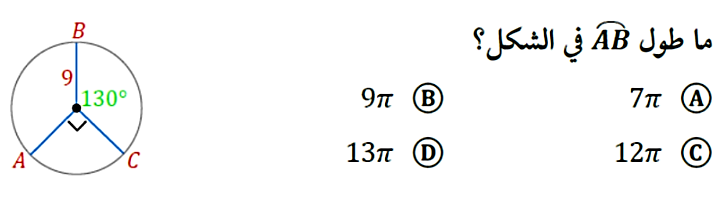  ما طول  في الشكل؟ ما طول  في الشكل؟ ما طول  في الشكل؟ ما طول  في الشكل؟ ما طول  في الشكل؟ ما طول  في الشكل؟ ما طول  في الشكل؟ABCD ما الربع الذي فيه قيمة  ،  سالبتين؟ ما الربع الذي فيه قيمة  ،  سالبتين؟ ما الربع الذي فيه قيمة  ،  سالبتين؟ ما الربع الذي فيه قيمة  ،  سالبتين؟ ما الربع الذي فيه قيمة  ،  سالبتين؟ ما الربع الذي فيه قيمة  ،  سالبتين؟ ما الربع الذي فيه قيمة  ،  سالبتين؟ ما الربع الذي فيه قيمة  ،  سالبتين؟AالأولBالثانيCالثالثDالرابع أوجد السعة وطول الدورة على الترتيب للدالة . أوجد السعة وطول الدورة على الترتيب للدالة . أوجد السعة وطول الدورة على الترتيب للدالة . أوجد السعة وطول الدورة على الترتيب للدالة . أوجد السعة وطول الدورة على الترتيب للدالة . أوجد السعة وطول الدورة على الترتيب للدالة . أوجد السعة وطول الدورة على الترتيب للدالة . أوجد السعة وطول الدورة على الترتيب للدالة .ABCDالرقمالعمود الإجابةالعمود العمود 31)أوجد عدد عناصر فضاء العينة لزيارة  من المدن على أن يعود إلى المدينة الأولى.A32) 5C3=………B33)قيمة  في الشكل المجاور تساوي: 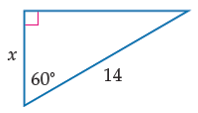 CDتسمى جميع النواتج الممكنة لتجربة فضاء العينة؟تسمى جميع النواتج الممكنة لتجربة فضاء العينة؟تسمى جميع النواتج الممكنة لتجربة فضاء العينة؟تسمى جميع النواتج الممكنة لتجربة فضاء العينة؟AصحBخطأ الزاوية التي قياسها  زاوية ربعية. الزاوية التي قياسها  زاوية ربعية. الزاوية التي قياسها  زاوية ربعية. الزاوية التي قياسها  زاوية ربعية.AصحBخطأ دائرة الوحدة هي دائرة مرسومة في المستوى الإحداثي مركزها نقطة الأصل وطول نصف قطرها وحدة واحدة؟ دائرة الوحدة هي دائرة مرسومة في المستوى الإحداثي مركزها نقطة الأصل وطول نصف قطرها وحدة واحدة؟ دائرة الوحدة هي دائرة مرسومة في المستوى الإحداثي مركزها نقطة الأصل وطول نصف قطرها وحدة واحدة؟ دائرة الوحدة هي دائرة مرسومة في المستوى الإحداثي مركزها نقطة الأصل وطول نصف قطرها وحدة واحدة؟AصحBخطأ الحادثة المركبة تتكون من حادثه واحدة فقط. الحادثة المركبة تتكون من حادثه واحدة فقط. الحادثة المركبة تتكون من حادثه واحدة فقط. الحادثة المركبة تتكون من حادثه واحدة فقط.AصحBخطأ أخذ قميصين الواحد تلو الآخر من خزانة ملابس دون إرجاع مثال على الحوادث المتنافية؟ أخذ قميصين الواحد تلو الآخر من خزانة ملابس دون إرجاع مثال على الحوادث المتنافية؟ أخذ قميصين الواحد تلو الآخر من خزانة ملابس دون إرجاع مثال على الحوادث المتنافية؟ أخذ قميصين الواحد تلو الآخر من خزانة ملابس دون إرجاع مثال على الحوادث المتنافية؟AصحBخطأ